OBEC STANOVICE POŘÁDÁ 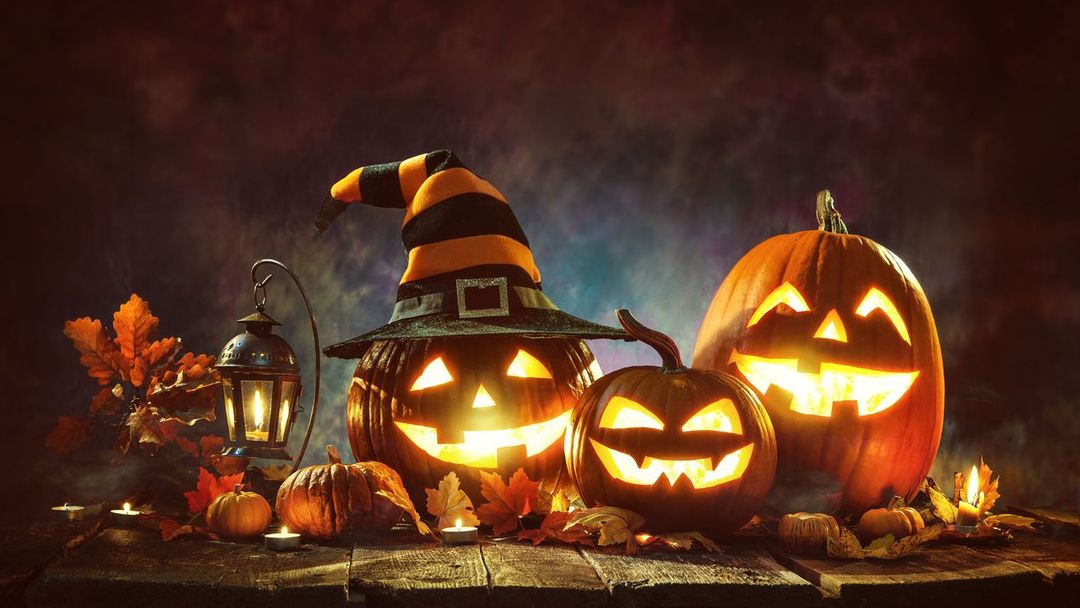 11.11.2022 ¨HALLOWEENSKÝ LAMPIÓNOVÝ PRŮVODSRAZ U OBCHODU  VE STANOVICÍCHZAČÁTEK OD 17:00HODINVEZMĚTE SI LAMPIÓNY, MASKY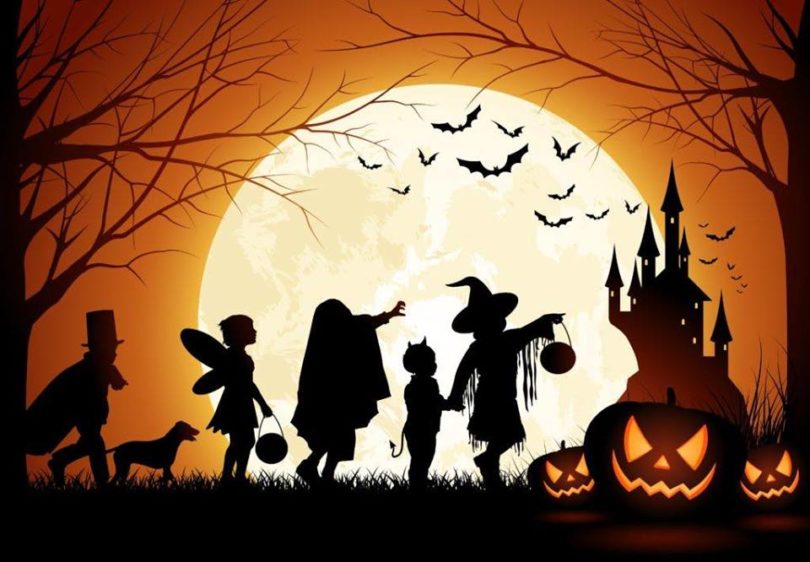 A HLAVNĚ DOBROU NÁLADU